TAREA 5
2do Grado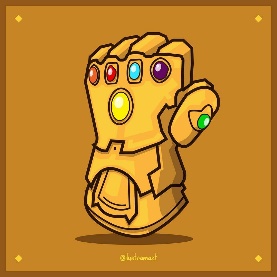 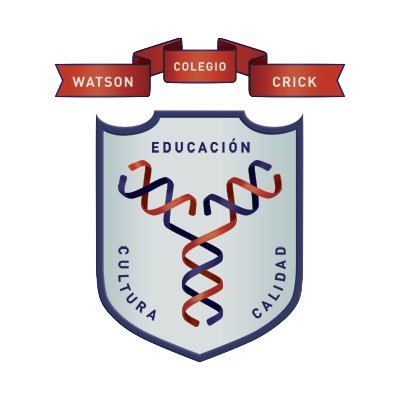 Informática	Indicaciones de las tareas	Realiza lo que se te solicita en las instruccionesRellena el recuadro del lado derecho, sin la información solicitada no será contada la tarea (La firma del padre es solo en documento impreso)Imprime el archivo, dáselo a firmar a tu padre y posteriormente pégalo en la libreta, después de la portada y los demás elementos.Las tareas se revisan y califican en la 2da clase de la semanaElige uno de los siguientes temas: Día de MuertosHalloweenLa LloronaEl Charro NegroLeyenda UrbanaRealiza un Flyer, ya sea en canva o Publisher, pega aquí debajo la captura de pantalla del trabajo (miniatura), el archivo creado súbelo a Google Drive con la siguiente estructura: Nombre y apellido del alumno – Flyer Octubre.El Flyer debe de invitar a los padres de familia, alumnos y amigos a asistir a un evento de día de muertos a realizarse en el colegio (No es oficial, datos inventados.).